Thee we adore, O hidden Saviour, thee    AMNS 254      Melody: Adoro te devote     10 10. 10 10.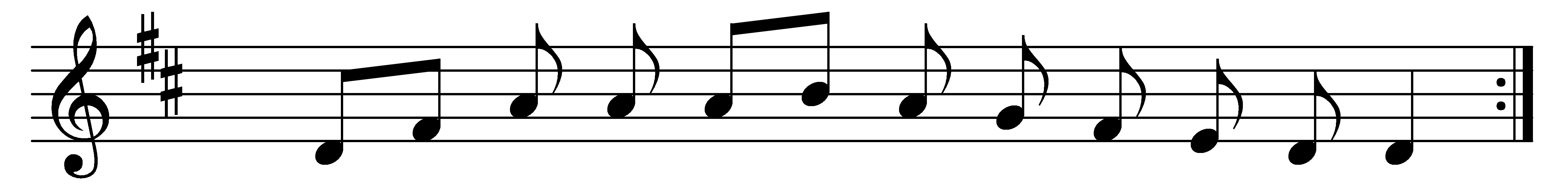 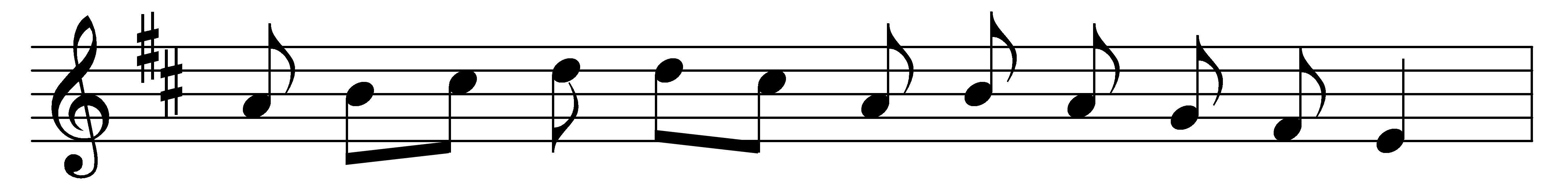 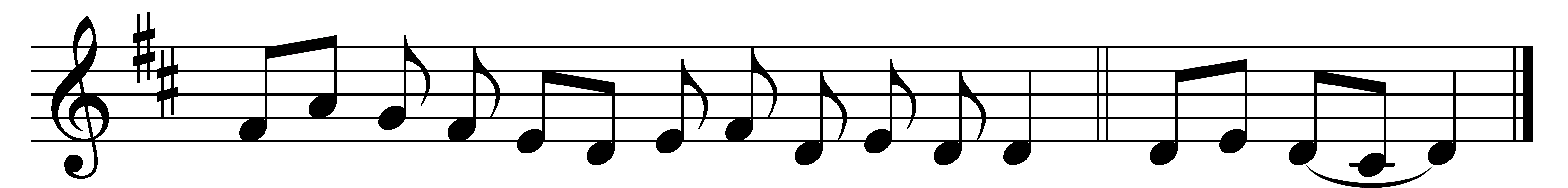 Thee we adore, O hidden Saviour, thee,who in thy sacrament dost deign to be;both flesh and spirit at thy presence fail,yet here thy presence we devoutly hail.O blest memorial of our dying Lord,who living bread to men doth here afford;O may our souls for ever feed on thee,and thou, O Christ, for ever precious be.Fountain of goodness, Jesu, Lord and God,cleanse us, unclean, with thy most cleansing blood;increase our faith and love, that we may knowthe hope and peace which from thy presence flow.O Christ, whom now beneath a veil we see,may what we thirst for soon our portion be:to gaze on thee unveiled, and see thy face,the vision of thy glory and thy grace. Amen.Words: St. Thomas Aquinas (1227-1274), translated by James Russell Woodford (1820-1885)Music: Mode v